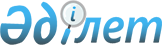 О внесении изменений в решение акима Акмолинской области от 19 сентября 2003 года N 32 "О плане мероприятий акима Акмолинской области по реализации Программы Правительства Республики Казахстан на 2003-2006 годы"
					
			Утративший силу
			
			
		
					Решение акима Акмолинской области от 28 сентября 2005 года N 20. Зарегистрировано департаментом юстиции Акмолинской области 5 октября 2005 года за N 3161. Утратило силу решением акима Акмолинской области от 14 сентября 2009 года № 17

      Сноска. Утратило силу решением акима Акмолинской области от 14 сентября 2009 года № 17.

      В соответствии с Законом Республики Казахстан "О местном государственном управлении в Республике Казахстан" аким области РЕШИЛ: 

      1. Внести в решение акима Акмолинской области "О плане мероприятий акима Акмолинской области по реализации Программы Правительства Республики Казахстан на 2003-2006 годы" от 19 сентября 2003 года N 32 (зарегистрировано в управлении юстиции Акмолинской области 7 ноября 2003 года N 2096) следующие изменения:

      в пункте 1:

      приложение 1 к вышеуказанному решению изложить в новой редакции согласно приложению 1 к настоящему решению;

      в пункте 2:

      слова "руководителям областных управлений и ведомств" заменить словами "руководителям областных департаментов и управлений";

      слова "в областное управление экономики и развития малого бизнеса" заменить словами "в департамент экономики и бюджетного планирования Акмолинской области";

      пункт 3 изложить в новой редакции:

      "3. Контроль за исполнением данного решения возложить на заместителя акима области Нургалиева А.К."

      2. Отменить решение акима Акмолинской области "О внесении изменений в решение акима Акмолинской области от 19 сентября 2003 года N 32 "О плане мероприятий акима Акмолинской области по реализации Программы Правительства Республики Казахстан на 2003-2006 годы от 9 сентября 2005 года N 18".      Аким области

Приложение 1

к решению акима

Акмолинской области

от 28 сентября 2005 года N 20Приложение 1

Утверждено

решением акима области

"О плане мероприятий по реализации

Программы Правительства

Республики Казахстан на 2003-2006 годы"

от 19 сентября 2003 года N 32

План мероприятий акима Акмолинской области по реализации Программы Правительства Республики Казахстан на 2003-2006 годы 
					© 2012. РГП на ПХВ «Институт законодательства и правовой информации Республики Казахстан» Министерства юстиции Республики Казахстан
				№ п/пМероприятиеФорма завершенияОтветственные за исполнениеСрок реализацииисполнения1. Региональная политика 1. Региональная политика 1. Региональная политика 1. Региональная политика 1. Региональная политика 1.1. Региональное развитие 1.1. Региональное развитие 1.1. Региональное развитие 1.1. Региональное развитие 1.1. Региональное развитие 1.1.1.Принять участие в разработке Стратегии территориального развития Республики Казахстан до 2015 годаПредложения в Министерство экономики и бюджетного планирования Республики КазахстанЗаинтересованные областные департаменты и управления2005 год2. Индустриально-инновационная политика 2. Индустриально-инновационная политика 2. Индустриально-инновационная политика 2. Индустриально-инновационная политика 2. Индустриально-инновационная политика 2.1.Реализация плана мероприятий Программы индустриально-инновационного развития Акмолинской области на 2004-2006 годыОтчет в акимат областиДепартамент предпринимательства и промышленности, акимы районов и городов2004-2006 годы2.1. Электроэнергетика и угольная промышленность 2.1. Электроэнергетика и угольная промышленность 2.1. Электроэнергетика и угольная промышленность 2.1. Электроэнергетика и угольная промышленность 2.1. Электроэнергетика и угольная промышленность 2.1.1.Принять участие в разработке Программы по энергосбережению на 2006-2016 годы(I этап - 2006-2008 годы)Предложения в Министерство энергетики и минеральных ресурсов Республики Казахстан Департамент предпринимательства и промышленности совместно с другими департаментами IV квартал 2005 года2.2. Строительство 2.2. Строительство 2.2. Строительство 2.2. Строительство 2.2. Строительство 2.2.1. Реализация плана мероприятий Программы развития жилищного строительства Акмолинской области на 2005-2007 годы Отчет в акимат области Департамент архитектуры, градостроительства и строительства, акимы районов и городов 2005-2007 годы 2.2.2. Реализация плана мероприятий Программы развития промышленности строительных материалов, изделий и конструкций в Акмолинской области на 2005-2014 годы Отчет в акимат области Департаменты предпринимательства и промышленности, архитектуры, градо-строительства и строительства, акимы районов и городов 2005-2007 годы 2.2.3. Обеспечить в 2005-2007 годах ввод по всем источникам финансирования 341,1 тыс. кв. метров жилья Отчет в акимат области Департамент архитектуры, градостроительства и строительства, акимы районов и городов Ежемесячно 20 числа 2.3. Малый и средний бизнес 2.3. Малый и средний бизнес 2.3. Малый и средний бизнес 2.3. Малый и средний бизнес 2.3. Малый и средний бизнес 2.3.1. Проведение "Круглых столов" с предпринимателями с участием контрольно-надзорных, регистрирующих и иных государственных органов, общественных объединений Отчет в акимат области Департамент предпринимательства и промышленности, областной, районные и городские акиматы 1 раз в полугодие 2.3.2. Ежегодно предусматривать в областном бюджете средства на финансовую поддержку субъектов малого предпринимательства Решение маслихата Департамент экономики и бюджетного планирования, департамент предпринимательства и промышленности 2004-2006 годы 2.3.3. Выпуск сборника законодательных и нормативно-правовых актов, регулирующих предпринимательскую деятельность Департамент предпринимательства и промышленности 1 раз в год 2.3.4. Подготовка и переподготовка специалистов для сферы малого бизнеса, особенно сельскохозяйственных и перерабатывающих предприятий, на базе учреждений профессионального образования и профессиональную подготовку безработных в соответствии с потребностями рынка труда Информация в акимат области Департамент образования, департамент координации занятости и социальных программ,департамент сельского хозяйства, акимы районов и городов 2004-2006 годы 2.3.5. Реализация плана мероприятий Программы развития и поддержки малого предпринимательства в Акмолинской области на 2003-2005 годы Отчет в акимат области Департамент предпринимательства и промышленности, акимы районов и городов 2003-2005 годы 3. Аграрная политика 3. Аграрная политика 3. Аграрная политика 3. Аграрная политика 3. Аграрная политика 3.1. Реализация плана мероприятий агропродовольственной Программы Акмолинской области на 2003-2005 годы Отчет в акимат области Департамент сельского хозяйства,акимы районов 2003-2005 годы 3.2. Реализация плана мероприятий Программы развития сельских территорий Акмолинской области на 2004-2006 годы Отчет в акимат области Департамент сельского хозяйства, акимы районов 2004-2006 годы 3.3. Разработать Программу по рациональному использованию земель сельскохозяйственного назначения на 2006-2007 годы Проект Программы для утверждения на сессии областного маслихата Управление земельных отношений, акимы районов IV квартал 2005 года 3.4. Развивать племенное дело и элитное семеноводство Информация в акимат области Департамент сельского хозяйства, акимы районов I квартал ежегодно 3.5.Увеличить объемы лизинговых средств для более полного обеспечения сельхозтоваропроизводителей сельскохозяйственной техникойИнформация в акимат областиДепарта-

мент сельского хозяйства, акимы районовI квартал ежегодно3.6.Обеспечить кредитование сельскохозяй-

ственных товаропроизводителей через систему сельских кредитных товариществИнформация в акимат областиДепарта-

мент сельского хозяйства, акимы районовI квартал ежегодно3.7.Открытие заготовительных пунктов по приему сельхозпродукции по сельским округам для обеспечения сырьем предприятий переработкиИнформация в акимат областиДепарта-

мент сельского хозяйства, акимы районов и городов2004-2006 годы4. Инфраструктурная политика4. Инфраструктурная политика4. Инфраструктурная политика4. Инфраструктурная политика4. Инфраструктурная политика4.1.Реализация плана мероприятий Программы по ремонту, строительству и развитию местных автомобильных дорог Акмолинской области на 2005-2007 годыОтчет в акимат областиУправление пассажирского транспорта и автомобильных дорог, акимы районов и городов2005-2007 годы5. Торговая политика5. Торговая политика5. Торговая политика5. Торговая политика5. Торговая политика5.1. Внешняя торговля5.1. Внешняя торговля5.1. Внешняя торговля5.1. Внешняя торговля5.1. Внешняя торговля5.1.1.Увеличить объем товарооборота со странами ближнего и дальнего зарубежьяИнформация в акимат областиДепарта-

мент таможен-

ного контроля (по согласованию), департа-

мент предпринимательства и промышленности, департамент экономики и бюджетного планирования 2005-2006 годы6. Социальная политика6. Социальная политика6. Социальная политика6. Социальная политика6. Социальная политика6.1. Образование6.1. Образование6.1. Образование6.1. Образование6.1. Образование6.1.1.Реализация плана мероприятий Программы по капитальному ремонту и материально-техническому оснащению учреждений и объектов образования Акмолинской области на 2005-2007 годыОтчет в акимат областиДепартамент образования, акимы районов и городов2005-2007 годы6.1.2.Разработать Программу развития образования Акмолинской области на 2006-2010 годыПроект Программы для утверждения на сессии областного маслихатаДепартамент образования, акимы районов и городовIV квартал 2005 года6.1.3. Обеспечить внедрение стандартов организаций образования всех уровней Приказы департамента образования Департамент образования, районные и городские отделы образования 2006 год 6.2. Здравоохранение 6.2. Здравоохранение 6.2. Здравоохранение 6.2. Здравоохранение 6.2. Здравоохранение 6.2.1. Реализация плана мероприятий Программы реформирования и развития здравоохранения Акмолинской области на 2005-2007 годы Отчет в акимат области Департамент здравоохранения, акимы районов и городов 2005-2007 годы 6.2.2. Продолжить восстановление сельских участковых больниц, сельских врачебных амбулаторий, фельдшерских пунктов Информация в акимат области Департамент здравоохранения, акимы районов и городов 2003-2006 годы 6.2.3. Обеспечить освоение средств, выделенных из республиканского бюджета на обеспечение детей и подростков, находящихся на диспансерном учете по заболеваниям: железодефицитная анемия, болезни желудочно-кишечного тракта, пневмония, хронический бронхит и бронхиальная астма бесплатными лекарственными средствами при амбулаторном лечении, а также граждан, находящихся на диспансерном учете по заболеваниям: артериальная гипертензия, ишемическая болезнь сердца, хроническая обструктивная болезнь легких, пневмония, язвенные болезни, лекарственными средствами на льготных условиях при амбулаторном леченииОтчет в акимат области Департамент здравоохранения Ежеквартально, начиная с декабря 2005 года 6.3. Занятость и труд 6.3. Занятость и труд 6.3. Занятость и труд 6.3. Занятость и труд 6.3. Занятость и труд 6.3.1. Представить предложения по квоте на привлечение иностранной рабочей силы Предложения в Министерство труда и социальной защиты населения Республики КазахстанДепарта-

мент коорди-

нации занятости и социальных программI квартал ежегодно6.3.2.Изучение изменений структуры спроса и предложения на рынке труда в целях регулирования подготовки рабочих и специалистов, осуществлять анализ состояния рынка труда в регионах с целью обмена рабочей силыИнформация в акимат областиДепарта-

мент координации занятости и социальных программ, акимы районов и городов2003-2006 годы6.3.3.Разработать Правила по организации и финансированию производственной практики на предприятиях области (для категории молодежи из числа целевых групп)Отчет в акимат областиДепарта-

мент координа-

ции занятости и социальных программI квартал ежегодно6.3.4. Совершенствовать систему организации общественных работ с учетом придания ей экономической целесообразности, региональной специфики, активизации общественных работ в сельской местностиИнформация в акимат областиДепарта-

мент координа-

ции занятости и социальных программ, акимы районов и городов2003-2006 годы 6.4. Социальная защита населения6.4. Социальная защита населения6.4. Социальная защита населения6.4. Социальная защита населения6.4. Социальная защита населения6.4.1. Обеспечить снижение количества малообеспеченных граждан в рамках областной Программы по снижению бедности: 2003 год - до 35501чел., процента бедности - до 4,7; 2004 год - 28401 человек, процент бедности - до 3,8; 2005 год - 22721 человек, процент бедности - до 3. Информация в акимат области Департамент координации занятости и социальных программ, акимы районов и городов 2003-2005 годы 6.4.2. Проработать вопрос обучения детей-инвалидов в государственных учреждениях, ПТЛ, ПТШ и их трудоустройство Информация в акимат области Департамент координации занятости и социальных программ, акимы районов и городовIII квартал ежегодно6.4.3. Проработать вопрос выделения микрокредитов для безработных малообеспеченных семей за счет бюджетных и привлеченных средств Отчет в акимат области Департамент координации занятости и социальных программ, акимы районов и городов 2003-2006 годы 6.4.4. Реализация плана мероприятий региональной Программы реабилитации инвалидов на 2003-2005 годы Отчет в акимат области Департамент координации занятости и социальных программ, акимы районов и городов 2003-2005 годы 6.4.5. Осуществлять мониторинг создания рабочих мест Информация в акимат области Департамент координации занятости и социальных программ Ежемесячно 6.5. Культура 6.5. Культура 6.5. Культура 6.5. Культура 6.5. Культура 6.5.1. Восстановление сельских клубов и библиотек, провести капитальный ремонт здания областной филармонии Информация в акимат области Управление культуры 2003-2006 годы 6.5.2 Произвести ремонт музея им. М.Габдуллина Героя Советского Союза Отчет в акимат области Управление культуры 2004-2005 годы 6.5.3. Принять меры по укреплению материально-технической базы учреждений и предприятий культуры и искусства (транспорт, сценические костюмы, музыкальные инструменты, аппаратура) Информация в акимат области Управление культуры, акимы районов и городов 2003-2006 годы 6.5.4. Реализация плана мероприятий региональной Программы "Культурное наследие" на 2005-2007 годы Отчет в акимат области Управление культуры, акимы районов и городов 2005-2007 годы 6.5.5. Разработать региональную Программу молодежной политики на 2006-2008 годы Проект Программы для утверждения на сессии областного маслихата Департамент внутренней политики, акимы районов и городов IV квартал 2005 года 6.5.6. Реализация плана мероприятий Программы функционирования и развития языков в Акмолинской области на 2005-2006 годы Отчет в акимат области Управление по развитию языков, акимы районов и городов 2005-2006 годы 6.6. Спорт и туризм 6.6. Спорт и туризм 6.6. Спорт и туризм 6.6. Спорт и туризм 6.6. Спорт и туризм 6.6.1. Разработать Программу развития физической культуры и спорта в Акмолинской области на 2006-2008 годы Проект Программы для утверждения на сессии областного маслихата Управление физической культуры и спорта, акимы районов и городов IV квартал 2005 года 6.6.2. Принять участие в III играх народного спорта на призы Президента Республики Казахстан 2006 года Приказ по управлению Управление физической культуры и спорта I квартал 2006 года 6.6.3. Обеспечить ежегодное проведение областных комплексных спартакиад - зимней, летней, национальных, народных видов спорта и спортсменов инвалидов Постановление акимата Управление физической культуры и спорта, акимы районов и городов 2005-2006 годы 6.6.4. Разработать Программу развития туристской отрасли в Акмолинской области на 2006-2008 годы Проект Программы для утверждения на сессии областного маслихата Департамент предпринимательства и промышленности IV квартал 2005 года 6.6.5. Принять участие в Параолимпийских играх Казахстана 2007 года Приказ по управлению Управление физической культуры и спорта IV квартал 2006 года 6.7. Демография и миграция 6.7. Демография и миграция 6.7. Демография и миграция 6.7. Демография и миграция 6.7. Демография и миграция 6.7.1. Создать благоприятные условия для приема и обустройства оралманов-репатриантов Информация Управление комитета по миграции (по согласованию), акимы районов и городов 2003-2006 годы 7. Охрана окружающей среды и природопользование 7. Охрана окружающей среды и природопользование 7. Охрана окружающей среды и природопользование 7. Охрана окружающей среды и природопользование 7. Охрана окружающей среды и природопользование 7.1. Разработать региональную Программу "Охрана окружающей среды" на 2005-2007 годы Проект Программы для утверждения на сессии областного маслихата Департамент природных ресурсов и регулирования природопользования,акимы районов и городов 2005 год 7.2 Реализация плана мероприятий региональной Программы "Охрана окружающей среды" на 2005-2007 годы Отчет в акимат области Департамент природных ресурсов и регулирования природопользования,акимы районов и городов 2005-2007 годы 7.3. Реализация плана мероприятий Программы обеспечения жителей области качественной питьевой водой "Сапалы су"» на 2004-2006 годы Отчет в акимат области Департамент архитектуры, градостроительства и строительства, акимы районов и городов 2004-2006 годы 7.4. Улучшить водоснабжение сельских населенных пунктов, 90% населения области обеспечить качественной питьевой водой Информация в акимат области Департаменты природных ресурсов и регулирования природопользования, архитектуры, градостроительства и строительства, государствен-ного санитарно-эпидемиоло-гического надзора,акимы районов и городов 2005-2006 годы 7.5. Разработка Программы развития Щучинско-Боровской курортной зоны на 2006-2008 годы Предложения в Министерство охраны окружающей среды Республики Казахстан Департамент природных ресурсов и регулирования природопользования, все заинтересованные департаменты и управления, аким Щучинского района IV квартал 2005 года 8. Финансовая и налогово-бюджетная политика 8. Финансовая и налогово-бюджетная политика 8. Финансовая и налогово-бюджетная политика 8. Финансовая и налогово-бюджетная политика 8. Финансовая и налогово-бюджетная политика 8.1. Налоговая политика 8.1. Налоговая политика 8.1. Налоговая политика 8.1. Налоговая политика 8.1. Налоговая политика 8.1.1. Проводить работу по совершенствованию взимания акцизов и усилению борьбы с нелегальным оборотом подакцизной продукции Информация акиму области Налоговый комитет (по согласованию), акимы районов и городов 2003-2006 годы 8.1.2. Продолжить автоматизацию процессов налогового администрирования Внедрение и эксплуатация Налоговый комитет (по согласованию) 2003-2006 годы 8.2. Бюджетная политика 8.2. Бюджетная политика 8.2. Бюджетная политика 8.2. Бюджетная политика 8.2. Бюджетная политика 8.2.1. Обеспечить ежегодную разработку Среднесрочного плана социально-экономического развития области на среднесрочный период Решение областного маслихата Областные департаменты и управления, акимы районов и городов III квартал ежегодно 8.2.2. Принять участие в совершенствовании нормативной правовой базы по вопросам государственных закупок Предложения и замечания к проектам правовых актов Департамент финансов 2003-2006 годы 8.2.3. Произвести увеличение заработной платы государственных служащих и работников государственных учреждений на основе уточненного размера базового должностного оклада за счет дополнительных средств, предусмотренных в республиканских бюджетах 2005 и 2007 годах Информация в министерство экономики и бюджетного планирования Республики Казахстан Департамент экономики и бюджетного планирования, акимы районов и городов Декабрь 2006 года 8.3. Инвестиционная политика 8.3. Инвестиционная политика 8.3. Инвестиционная политика 8.3. Инвестиционная политика 8.3. Инвестиционная политика 8.3.1. Осуществлять мониторинг инвестиционных проектов, финансируемых за счет средств местного бюджета Отчет в акимат области Департамент финансов,департамент экономики и бюджетного планирования, акимы районов и городов 2003-2006 годы 9. Обеспечение безопасности, укрепление правопорядка и борьба с преступностью 9. Обеспечение безопасности, укрепление правопорядка и борьба с преступностью 9. Обеспечение безопасности, укрепление правопорядка и борьба с преступностью 9. Обеспечение безопасности, укрепление правопорядка и борьба с преступностью 9. Обеспечение безопасности, укрепление правопорядка и борьба с преступностью 9.1 Реализация плана мероприятий региональной Программы по праворазъяснительной работе, формированию правовой культуры, правовому обучению и воспитанию населения на 2005-2007гг. Отчет в акимат области Отдел государственно-правовой и кадровой работы аппарата акима области, акимы районов и городов 2005-2007 годы 9.2. Принять дополнительные меры по повышению роли и материально-техническому обеспечению участковых инспекторов полиции органов внутренних дел Информация в акимат области Департамент внутренних дел (по согласованию), акимы районов и городов Июль, декабрь 2003-2006 годы 9.3. Реализация плана мероприятий региональной Программы профилактики правонарушений и борьбы с преступностью на 2005-2007 годы Отчет в акимат области Департамент внутренних дел (по согласованию), акимы районов и городов 2005-2007 годы 9.4. Принять участие в разработке Программы борьбы с наркоманией и наркобизнесом в Республики Казахстан на 2006-2008 годы Предложения в Министерство внутренних дел Департамент внутренних дел (по согласованию) IV квартал 2005 года 9.5. Реализация плана мероприятий Программы по борьбе с коррупцией в Акмолинской области на 2003-2005 годы Отчет в акимат области Территориальное управление агентства РК по делам государственной службы в Акмолинской области (по согласованию), акимы районов и городов 2003-2005 годы 